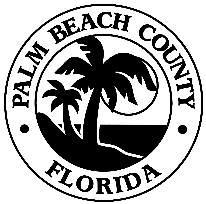 PALM BEACH COUNTYCERTIFICATE OF SELF INSURANCE COVERAGEPALM BEACH COUNTY BOARD OF COUNTY COMMISSIONERS This Certificate is issued as a matter of information only and confers no rights upon the Certificate Holder.  This Certificate does not amend,  extend, nor alter the coverages or defense afforded by the self-insurance plans below.Risk Management Department,  100 Australian Avenue, Suite 200, W. Palm Beach, FL 33406 (561) 233-5400Date Issued         October 19, 2017INSURED: PALM BEACH COUNTY, A POLITICAL SUBDIVISION OF THE STATE OF FLORIDA,THE PALM BEACH COUNTY BOARD OF COUNTY COMMISSIONERS, ITS EMPLOYEES, AGENTS AND OFFICIALSSELF INSURED ACCOUNT NO. 103ADMINISTERED BY: Gallagher Bassett Insurance Services, Inc.Type of CoverageEffective DateExpiration DateLimits of Liability - in ThousandsGENERAL LIABILITY(X) Comprehensive(X) Premises/Operations(X) Products/Completed Operations(X) Contractual(X) Independent Contractors(X) Broad Form Property Damage(X) Personal Injury(X) Errors & Omissions 11/1/90Until canceled or revokedBodily Injury,Property DamagePersonal Injury    Combined$200 per Claimant$300 per OccurrenceSelf-Insured in accordance with S.768.28 F.S.AUTOMOBILE LIABILITY(X) Any Auto(  ) All Owned Autos     (Private Passenger Autos)(  ) All Owned Autos     (Other than Private Passenger)(X) Hired Autos(X) Non Owned Autos11/1/90Until canceled or revokedBodily InjuryProperty Damage   Combined$200 per Claimant$300 per OccurrenceSelf-Insured in accordance with S.768.28 F.S.WORKERS COMPENSATION AND EMPLOYERS LIABILITY1/1/99Until canceled or revokedWC Statutory Limits - FloridaSelf-Insured in accordance with  S.440 F.S. BLANKET DISHONESTY BOND(Including faithful performance, money & securities & depositors forgery)11/1/90Until canceled or revoked$25 Per OccurrenceSelf-Insured in accordance with S.768.28 F.S. DESCRIPTION OF OPERATIONS/LOCATIONS/VEHICLES/SPECIAL/ITEMS:Re:  All Operations of the Palm Beach County Board of County Commissioners DESCRIPTION OF OPERATIONS/LOCATIONS/VEHICLES/SPECIAL/ITEMS:Re:  All Operations of the Palm Beach County Board of County Commissioners DESCRIPTION OF OPERATIONS/LOCATIONS/VEHICLES/SPECIAL/ITEMS:Re:  All Operations of the Palm Beach County Board of County Commissioners DESCRIPTION OF OPERATIONS/LOCATIONS/VEHICLES/SPECIAL/ITEMS:Re:  All Operations of the Palm Beach County Board of County Commissioners CANCELLATION:  Should any of the above described coverages be canceled before the expiration date thereof, the issuing County will endeavor to mail 10 days writtn notice to the Certificate Holder named, but failure to mail such notice shall impose no obligation or liability of any kind upon the County, its agents, or representatives.CANCELLATION:  Should any of the above described coverages be canceled before the expiration date thereof, the issuing County will endeavor to mail 10 days writtn notice to the Certificate Holder named, but failure to mail such notice shall impose no obligation or liability of any kind upon the County, its agents, or representatives.CANCELLATION:  Should any of the above described coverages be canceled before the expiration date thereof, the issuing County will endeavor to mail 10 days writtn notice to the Certificate Holder named, but failure to mail such notice shall impose no obligation or liability of any kind upon the County, its agents, or representatives.CANCELLATION:  Should any of the above described coverages be canceled before the expiration date thereof, the issuing County will endeavor to mail 10 days writtn notice to the Certificate Holder named, but failure to mail such notice shall impose no obligation or liability of any kind upon the County, its agents, or representatives.CERTIFICATE HOLDER            Scott Marting                        SCOTT MARTING, DIRECTOR                             CERTIFICATE HOLDER            Scott Marting                        SCOTT MARTING, DIRECTOR                             CERTIFICATE HOLDER            Scott Marting                        SCOTT MARTING, DIRECTOR                             CERTIFICATE HOLDER            Scott Marting                        SCOTT MARTING, DIRECTOR                             